PROSES PENERIMAAN CALON BINTARA DAN PERWIRA POLISI DALAM PERSPEKTIF  HUKUMISLAM (STUDI KASUS POLDA SULTRA)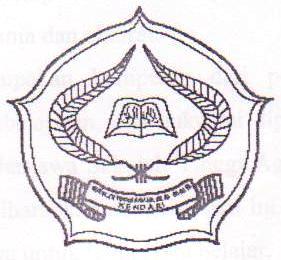 Skripsi Ini Diajukan Sebagai Syarat UntukMendapatkanGelarSarjanaHukum IslamPada Program Studi AhwalAl-SyakhshiyahOleh:NAMA	: HAERUDDIN PNIM 	: 08 02 01 01 031JURUSAN SYARI’AHSEKOLAH TINGGI AGAMA ISLAM NEGERI (STAIN)SULTAN QAIMUDDIN KENDARI2012PERNYATAAN KEASLIAN SKRIPSI	Dengan penuh kesadaran, penyusun yang bertanda tangan dibawah ini, menyatakan bahwa skripsi ini adalah benar-benar hasil karya penyusun sendiri. Dan jika dikemudian hari terbukti bahwa ia merupakan duplikat, tiruan, dan dibuatkan oleh orang lain baik secara keseluruhan atau sebagian, maka penulisdapatdanbersediadikenakansanksisesuaidenganhukumdanaturan yang berlaku.Kendari, 21 November 2012PenulisHaerudin PNIM:08020101031PENGESAHAN SKRIPSI	Skripsi yang berjudul, “Proses  Penerimaan Calon Bintara Dan Perwira Polisi Dalam Perspektif Hukum Islam (Studi Kasus Polda Sultra)”, yang disusun oleh Haerudin. P, NIM: 08020101031, Mahasiswa Program Studi AhwalAl-Syakhshiyyah Jurusan Syari’ah STAIN Sultan Qaimuddin Kendari, telah diuji dan dipertahankan dalam ujian skripsi (Munaqasyah) yang diselenggarakan pada hari Kamis,20 Desember2012/16Muharram 1434 H, Dan dinyatakan telah diterima sebagai salah satu syarat memperoleh gelar Sarjana Hukum Islam pada Program Studi AhwalAl-Syakhshiyyah dengan beberapa perbaikan.Kendari,	09 Rabiul Awal 1434 H21   Januari    2013MDEWAN PENGUJIKetua		: Dra. Beti Mulu, M.Pd.I			(…………………….)Sekretaris	: Drs. Muhammad Hadi, M.HI		(…………………….)Anggota	: Drs. Muh. Idris				(…………………..): Sriwaty Sakkirang, SH. MH			(………………….…): Akmal, ME					(…………………….)Mengetahui :Ketua STAIN Sultan QaimuddinKendariDr. H. Nur Alim, M.PdNIP. 1965050419911031005PERSETUJUAN PEMBIMBINGPembimbing penulisan skripsi saudara HAERUDDIN. P, NIM : 08 02 01 01 031, Mahasiswa Program Studi AhwalAl-Syakhshiyyah Jurusan Syari’ah STAIN Sultan Qaimuddin Kendari telah dengan seksama meneliti dan mengoreksi skripsi yang bersangkutan dengan judul, “Proses Penerimaan Calon Bintara Dan Perwira Polisi Dalam PerspektifHukumIslam (Studi Kasus Polda Sultra)”Menerangkan bahwa Skripsi tersebut telah memenuhi syarat untukdapatmengikutiujianMunaqasah.						Kendari, 21November 2012	KATA PENGANTAR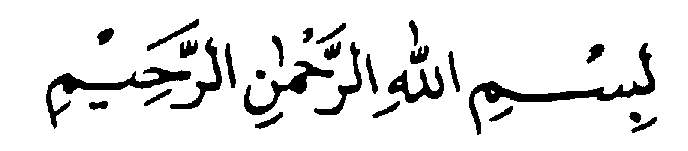 Puji dan syukur kehadirat Allah Swt yang telah melimpahkan rahmat dan hidayah-Nya sehingga penulis dapat menyelesaikan skripsiini. Shalawat dan salam semoga senantiasa dilimpahkan kepada Nabi Muhammad saw beserta keluarga dan para sahabatnya serta umatnya sampai akhir zaman. Penulis menyadari sepenuhnya bahwa dalam penyelesaian skripsi ini yang berjudul “Proses Penerimaan Calon Bintara Dan Perwira Polisi Dalam PerspektifHukumIslam (Studi KasusPolda Sultra)“masih terdapat kekurangan, meskipun telah diupayakan semaksimal mungkin untuk menyempurnakan kualitas isi yang dituangkan, oleh karena itu penulis senantiasa memohon petunjuk Allah serta mengharapkan bimbingan dari berbagai pihak yaitu  berupa kritik dan saran yang bersifat membangun demi kesempurnaan skripsi ini.Banyak kendala penulis dalam menyelesaikan dan menyusun skripsi ini, namun berkat bantuan berbagai pihak, maka skripsi ini dapat terselesaikan tepat pada waktunya. Untuk itu penulis dengan tulus menyampaikan ucapan terimakasih kepada:BapakDR. H. NurAlimBasri, M.Pd. selakuKetua STAIN Sultan QaimuddinKendari, paraPembantuKetua, segenapdosen, dankaryawan yang selamainimemberikanpembinaandanpelayanan di STAIN Sultan QaimuddinKendari.Bapak DR. Husain Insawan, M.AgselakuketuaJurusanSyari’ahbesertaseluruhstaf yang telahmemberikanbantuan, baikmengenaikelembagaanSyari’ahmaupundaripersiapanteknisdanadministrasiskripsiini.IbuDra. BetiMulu, M.Pd.IdanIbuSriwatySakkirang, SH,MHselakupembimbingdalampenyusunandanpenulisanskripsi yang telahmeluangkanwaktunyamembimbing kami dengansebaik-baiknyahinggaskipsiinidapatterselesaikandenganbaik.Rekan-rekanmahasiswasemua yang telahbanyakmemberikansemangat, solusi, arahan, bantuanselamakuliahdandalampenulisanskripsiini.Semogaskripsiinibermanfaatbagisiapapundalammenerapkansyari’ah Islam dandapatmeningkatkanketaqwaankepada Allah swt, danmudah-mudahan Allah swtberkenanmemberikanpahala yang setimpalkepadasemuapihak yang telahbanyakmembantupenulissehinggadapatmenyelesaikanskripsiinidenganbaik.Amin Allahuma Amin.....  Kendari, 21November 2012Haeruddin. P NIM : 08 02 01 01 031ABSTRAKHaerudin. P,”Proses Penerimaan Calon Bintara Dan Perwira Polri Dalam PerspektifHukumIslam (Studi KasusPolda Sultra” (Dibimbing oleh Dra. Beti Mulu, M.Pd.I, danSriwaty Sakkirang, SH,MH)SkripsiiniberjudulProses PenerimaanCalonBintaradanPerwiraPolri Dalam Perspektif Hukum Islam(Studi KasusPoldaSultra)danbagaimanaanalisinyadalamPerspektifhukum Islam.Intipermasalahannyaadalah1.Bagaimana proses penerimaan calon Bintara dan Perwira Polisi di Polda Sultra, 2. Bagaimana tinjauan hukum Islam tentang proses penerimaan calon Bintara dan Perwira Polisi di Polda Sultra.	Jenis penelitian yang penulis gunakan adalah penelitian Kualitatif deskriftif dandilaksanakan di PoldaSultra. Jenis data yang penelitipilihadalah data primer dan data skundersedangkanSumber data yang peneliti kumpulkan adalah data kualitatif yang berupa pernyataan-pernyataan atau penjelasan-penjelasan bukan berupa angka-angka atau hitungan.Teknik pengumpulan data menggunakan metode observasi (pengamatan), interview (wawancara), dan studidokumentasisedangkantehnikanalisi data menggunakan tehnik analisis diskriftif kualitatif dan memperoleh display, reduksi, intrenprensi dan konklusi datadanteknik untuk meguji keabsahan data dengan menggunakan metode trianggulasi.Hasilpenelitianmenunjukkan bahwa proses penerimaan calon Bintara dan Perwira Polri di Polda Sultra itu ada delapan tahapyaitu: Pemeriksaan administrasi awal, Pemeriksaan kesehatan tahap awal, Tes psikologi, Tes akademik, Tes jasmani, Pemeriksaan kesehatan tahap kedua, Penyelesaian administrasi akhir dan Pantuhir.Dalam proses penerimaan calon bintara dan perwira Polri di Poldaterkadangterjadi penyimpangan-penyimpangan terhadap proses tersebut dikarenakanadapihak-pihak yang mengambilkesempatanuntukmenjadicalo, halinidisebabkankarenaparacalontidakmengetahuisecarapastibagaimanasebenarnyatahapandalamproses penerimaancalonbintaradanperwiraPolri di PoldaSultra. Saatiniupaya-upaya yang dilakukanPoldaSultrakhususnyadalam proses penerimaancalonbintaradanperwiraPolri di Poldasalahsatunyaadalahdenganmelibatkanpengawaseksternal (darikalanganmasyarakat). Dalam perspektif hukum Islam, suap-menyuap sangat jelas dilarang dalam hadis Nabi saw dan hukumnya haram karena dapat merugikan orang lain dan di akhirat kelak pelakunya akan dimasukkan ke dalam neraka.DAFTAR ISIHALAMAN  JUDUL		iPERNYATAAN KEASLIAN SKRIPSI		iiPENGESAHAN SKRIPSI		iiiPERSETUJUAN PEMBIMBING		ivKATA PENGANTAR		vABSTRAK		viiDAFTAR ISI		viiiBAB I PENDAHULUANLatarBelakang		1Fokus Penelitian		3RumusanMasalah		3Definisi Variabel Penelitian		4TujuandanManfaatPenelitian		5BAB II KAJIAN PUSTAKAKeorganisasian		6Tingkat Kepangkatan Dalam Kepolisian		17Pembagian Administrasi Kewilayahan Polisi		19Program Unggulan Dalam Rekrutmen Dan Seleksi		20Tugas Dan Tanggungjawab POLRI		22Pengangkatan Dan Pemberhentian Polisi		24Hukum  Islam		25BAB III METODE PENELITIAN JenisPenelitian		34LokasidanwaktuPenelitian		35Jenis Data		35Sumber Data		36Tehnik Pengumpulan Data		36Tehnik  Analisis Data		37Uji Keabsahan Data		38BAB IV HASIL PENELITIANSejarahKepolisian		40LatarBelakangObyekPenelitian		50Proses PenerimaanCalonBintaradanPerwiraPolri di PoldaSultradanUpaya- Upayanyaagar BerlangsungBersih, Transparan,danAkuntabel	67TinjauanHukum Islam Tentang Proses PenerimaanCalonBintaradanDan PerwiraPolri di PoldaSultra		79BAB V PENUTUPKesimpulan		81Saran		82DAFTAR PUSTAKA Pembimbing IDra. Beti Mulu, M.Pd.IPembimbing IISriwaty Sakkirang, SH,MH